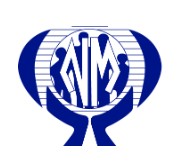 Letter of Authorization from Utility Bill OwnerDate ------------------------------The Chief Executive OfficerNeal & Massy Credit UnionCo-operative Society LimitedDear Sir/Madame,I, ---------------------------------------------------------- confirm that -------------------------------------------------------                   (Name of person on utility bill)				                     (Account holder)is my -------------------------------------- and resides at the address stated on the attached -----------------------------------                           (Relationship)  								                   (Type of Bill)utility bill in my name for the past -------- years/months.Please see attached copy of my valid ID/DP/PP for verification.Please be guided accordingly.Yours Respectfully,--------------------------------------------------          Signature of Utility Bill Owner